
ประเทศสหรัฐอเมริการวมเป็นหนึ่งเดียวกันเพื่อต่อต้านโทษประหารชีวิตลอสเซร์วาโตเร โรมาโน วันที่ 6 มีนาคม 2015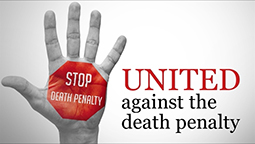 
           แหล่งสี่อคาทอลิก 4 แห่ง ในประเทศสหรัฐอเมริกา ได้แก่ 'America'', 'National Catholic Register', 'National Catholic Reporter' , 'Our Sunday Visitor'  บทบรรณาธิการร่วมต่อไปนี้ เพื่อเรียกร้องการยกเลิกโทษ ประหารชีวิต. ได้มีการตีพิมพ์บทความลงวันที่ 5 มีนาคม 2015/2558 
              เดือนหน้า,ศาลฎีกาสหรัฐจะรับฟังข้อโต้แย้งของ  Glossip  v. Gross , คดีในรัฐที่โอกลาโฮมาที่ส่วนใหญ่ใช้วิธีฉีดสารพิษเป็นการลงโทษที่ผิดปกติและโหดร้าย

           ศาลนำกรณีนี้มาพิจารณาในเดือนมกราคมหลังจากหนึ่งปีของบันทึกรายละเอียดสูง เพื่อปัญหาประหารชีวิต 3 รายใน 3 รัฐ.จะได้รับการพิจารณาคดีในเดือนมิถุนายน. เราหวังว่า เป็นการเร่งให้ยกเลิกโทษประหารชีวิตในประเทศสหรัฐอเมริกา
           พระอัครสังฆราช Thomas Wenski แห่งรัฐไมอามีและประธานคณะกรรมาธิการแห่งสหรัฐ เกี่ยวกับความยุติธรรมภายในประเทศ,ยกย่องการตัดสินใจนี้ว่า "... การใช้โทษประหารชีวิต ลดคุณค่าชีวิตมนุษย์และลดการเคารพศักดิ์ศรีของมนุษย์. เรา สังฆราชยังคงกล่าวว่า, เราไม่สามารถสอนว่า การฆ่าเป็นสิ่งผิดด้วยการลงมือฆ่า. " พระคาร์ดินัล Thomas Wenski แห่งบอสตัน, ประธานของคณะกรรมการเพื่อส่งเสริมชีวิต, ยกย่องการตัดสินใจของศาลที่พิจารณาคดี. "สังคมสามารถป้องกันตัวเองด้วยวิธีอื่น ดีกว่าการใช้โทษประหารชีวิต"           พระคาร์ดินัลโอมอลลีกล่าวว่า "เราสวดภาวนาว่า การทบทวนของขบวนการพิจารณาคดีของศาลจะนำไปสู่การรับรู้ว่า การปฏิบัติที่เป็นของสถาบันของความรุนแรงต่อบุคคลใด ๆ กัดเซาะความเคารพต่อความศักดิ์สิทธิ์ของทุกชีวิตมนุษย์. ต้องยกเลิกโทษประหารชีวิต."

             เรา บรรณาธิการของวารสารคาทอลิก 4 ฉบับ – ขอร้องผู้อ่านวารสารต่างๆและชุมชนคาทอลิกในสหรัฐอเมริกา และประชาชนผู้มีความเชื่อทุกคนให้ยืนกับเรา เพื่อกล่าวว่า “ต้องยกเลิกโทษประหารชีวิต.”             พระศาสนจักรคาทอลิกในประเทศนี้ต่อสู้กับโทษตัดสินประหารชีวิตมาหลายสิบปีแล้ว พระสันตะปาปายอห์น ปอลที่ 2 ทรงปรับปรุงคำสอนสากลของพระศาสนจักรคาทอลิก ห้ามลงโทษประหารชีวิตในพฤตินัย. ปีที่แล้ว สมเด็จพระสันตะปาปาฟรังซิสทรงเรียกร้องคาทอลิกทุกคน “จงต่อสู้...เพื่อยกเลิกโทษประหารชีวิต” เพราะเป็นการกระทำที่ไม่จำเป็นและน่ารังเกียจ.   ศาลฎีกาได้ตกลงกับพระอัครสังฆราช Coakley พิจารณาเรื่องนี้.  เราร่วมกับพระสังฆราชของเรา หวังว่าศาลจะสรุปว่า ถึงเวลาที่ประเทศของเราจะตั้งใจอุทิศต่อสิทธิที่จะมีชีวิต ด้วยการยกเลิกโทษประหารชีวิตโดยทันทีและสำหรับทุกคน++การประหารด้วยยาพิษ https://magnadream.wordpress.com/2013/03/01/%E0%B8%81%E0%B8%B2%E0%B8%A3%E0%B8%9B%E0%B8%A3%E0%B8%B0%E0%B8%AB%E0%B8%B2%E0%B8%A3%E0%B8%94%E0%B9%89%E0%B8%A7%E0%B8%A2%E0%B8%A2%E0%B8%B2%E0%B8%9E%E0%B8%B4%E0%B8%A9/March 1, 2013รอบรู้หน้าจอฉีดยาพิษ, นักโทษ, ประหาร เข็มฉีดยาบรรจุยาพิษ 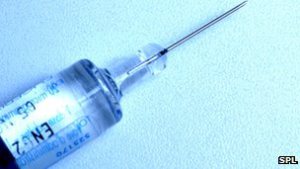 ประหารชีวิตด้วยยาพิษเขียนโดย  มณีอักษร การลงโทษผู้กระทำความผิดมีมาแต่โบราณนับ พันปีแล้ว สมัยก่อนโทษที่ใช้ เช่น โบยตี ทำงานหนัก จำคุก ประหารชีวิต เป็นต้น โทษประหารชีวิตถือเป็นโทษสูงสุดแต่โบราณแล้ว มักใช้กับความผิดที่รุนแรงซึ่งสร้างความเสียหายต่อสังคม ต่อผู้ปกครองบ้านเมือง กระบวนการตัดสินคดีก่อนลงโทษประหารชีวิตจะต้องทำอย่างรอบคอบและเป็นผู้กระทำ ความผิดแท้จริงเท่านั้นเพื่อความเป็นธรรมต่อครอบครัวของผู้กระทำความผิดและ ของผู้เสียหายเมื่ออดีตโทษประหารชีวิตเริ่มต้นจากการ แขวนคอ ตัดคอ ทุบตีจนตาย และพัฒนาไปถึงการยิงเป้านักโทษ ส่วนการประหารชีวิตในไทยที่มีการจดบันทึกไว้ตั้งแต่อดีตจนถึงปัจจุบัน คือ การตัดคอ การทุบด้วยท่อนจันทน์ การยิงปืน แล้วแต่ลักษณะความผิดและคุณสมบัติของผู้กระทำผิด ต่อมาหลายประเทศมีความเชื่อกันว่า การยิงปืนเป็นการสร้างความทรมานแก่นักโทษ จึงคิดค้นหาวิธีตายที่สบายขึ้นจนกระทั่งมาถึงการใช้ยาพิษ โดยอยู่บนพื้นฐานความคิดว่าร่างกายของมนุษย์เปรียบคล้ายเครื่องจักร แต่ละส่วนมีการทำงานเฉพาะหน้าที่ ถ้าเพียงปิดการทำงานทีละจุด มนุษย์จะมีอาการคล้ายคนนอนหลับและหยุดหายใจหรือตายอันถือว่าไม่ทรมานเมื่อ เปรียบเทียบกับการใช้ปืนยิงจนกว่าจะตายการคัดเลือกยาพิษเพื่อใช้ประหารชีวิตให้ เหมาะสมกับแนวคิดการตายที่ไม่ทรมาน โดยเน้นคุณสมบัติทางเคมีของสารและจัดลำดับการฉีดสารแต่ละตัวไว้ ดังต่อไปนี้1. โซเดียมไธโอเพนธัล                 ทำให้หมดสติหรือหลับ2. แพนคูโรเนียมโบรไมด์             ทำให้ระบบประสาทหยุดการทำงาน3. โปตัสเซียมคลอไรด์                  ทำให้หัวใจหยุดทำงานการฉีดสารเคมีแต่ละตัวตามลำดับจะส่งผลต่อ นักโทษ คือ การหลับ ระบบประสาททุกส่วนหยุดการทำงานลง จากนั้นหัวใจจะค่อยๆหยุดเต้นและไม่หายใจในที่สุด นักวิทยาศาสตร์และนักทัณฑวิทยาเชื่อว่า วิธีประหารชีวิตด้วยสารพิษจักไม่ทำให้นักโทษต้องทรมานเมื่อเทียบกับการยิงปืนใส่ร่างนักโทษจนกว่าจะหมดลมหายใจตามที่ใช้กันมาหลายปีแล้ว และเป็นการประหารด้วยความเมตตา แต่หลายประเทศก็ยกเลิกโทษประหารชีวิตเพราะเห็นว่าเป็นความทารุณโหดร้าย แล้วเน้นที่การจำคุกนักโทษรุนแรงเหล่านั้นอย่างเข้มงวดแทนการฆ่าให้ตายตกตามกันอันเป็นแนวคิดลงโทษในอดีต ไม่ว่าจะมีโทษประหารชีวิตหรือไม่ จักสังเกตได้ว่า การกระทำผิดรุนแรงและโหดเหี้ยมยังมีให้เห็นในสังคมเสมอ วิธีป้องกันดีที่สุด คือ บ่มเพาะสั่งสอนสมาชิกในครอบครัวให้มีเมตตาสูง เห็นคุณค่าชีวิตของผู้อื่นเยี่ยงเดียวกับชีวิตของตน เคารพกฎหมายบ้านเมือง ถ้าเริ่มต้นที่ครอบครัวอย่างดีแล้ว สังคมจักรับผลพลอยได้จากการอบรมสั่งสอนที่ดีนี้ด้วยการอยู่ร่วมกันอย่างสงบ สุข โทษประหารชีวิตจักไม่มีความจำเป็นอีกต่อไป******************